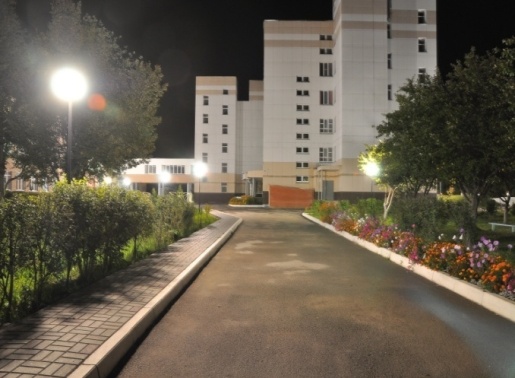 Пояснительная запискак информации об итогах проведения месячника безопасности трудаГосударственное казенное учреждение Калужской области«Полотняно-Заводской детский дом-интернат   для умственно отсталых детей»Учреждение создано в  1968 году.             Основным видом деятельности является оказание социальных услуг детям, оказавшимся в трудной жизненной ситуации, детям инвалидам.  	В структуре учреждения создана служба охраны труда, которая работает над вопросами безопасности труда.  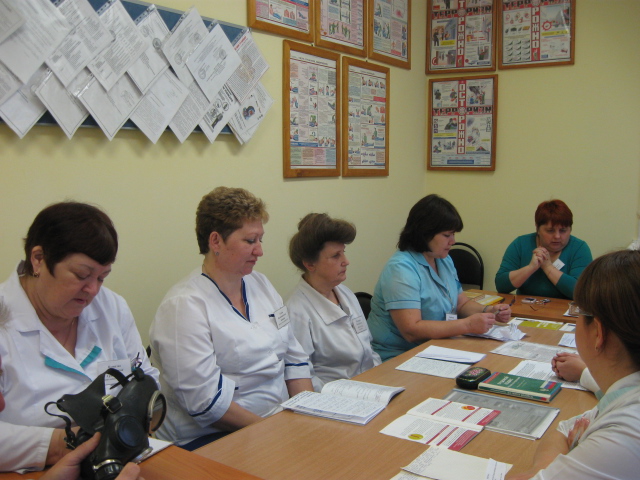 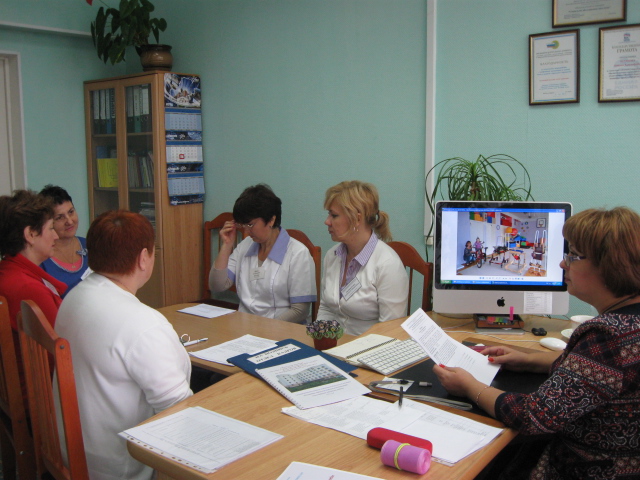 В каждом подразделении проводится обучение сотрудников и проверка знаний постоянно действующей комиссией с составлением протоколов. Порядок проведения всех видов инструктажей  и расписание занятий не нарушается (акт №1 от 04.04.2015.). Учебный кабинет имеет специальную литературу и видеофильмы по охране труда и технике безопасности. Подразделения учреждения в полном объеме обеспечены инструкциями по охране труда и пожарной безопасности (акт №2  от 10.04.2015.).       Все сотрудники учреждения  обеспечены спецодеждой, спецобувью  и другими средствами индивидуальной защиты, а также смывающими и обезвреживающими средствами. Ежемесячно проводятся проверки состояния и сроки использования спецодежды, спецобуви, санитарного состояния и соблюдение трудовой дисциплины в подразделениях учреждении (акт №3 от 16.04.2015г.) Работает кабинет предрейсового и после рейсового осмотра водителе 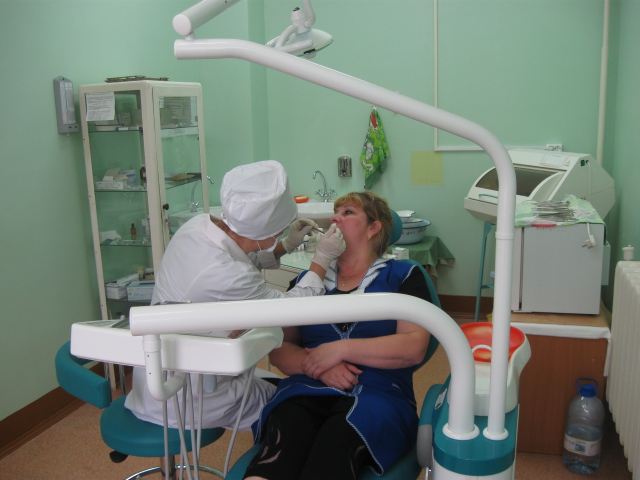 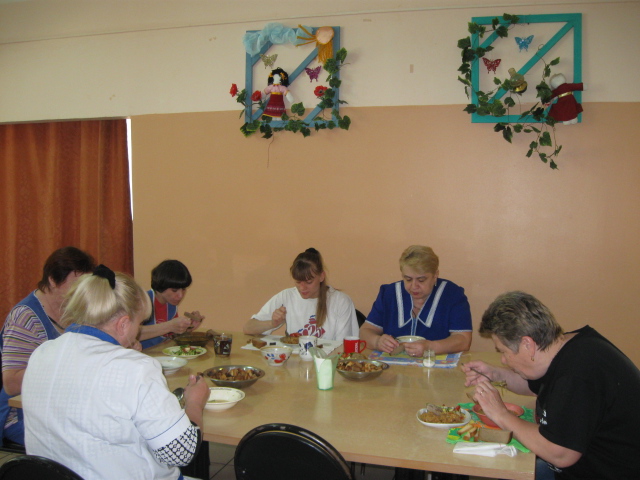 Коллективным договором предусмотрено проведение медицинских осмотров сотрудников и оказанием им физиотерапевтических процедур, постановку инъекций, показанных врачами ЦРБ, срочной стоматологической помощи, обеспечение  горячими обедами, транспортировкой к месту работы и к месту проживания транспортом учреждения и оказание материальной помощи.	В учреждении созданы условия для работы 8 сотрудников инвалидов и 19 воспитанников инвалидов, достигших 18-летнего возраста.  	Для успешного и безопасного труда важно сохранить в сотруднике интерес к работе и его хорошее настроение. Бороться с «профессиональным выгоранием» помогают: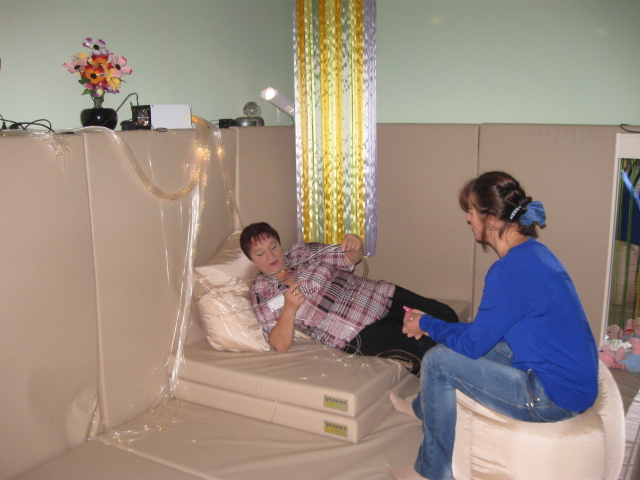 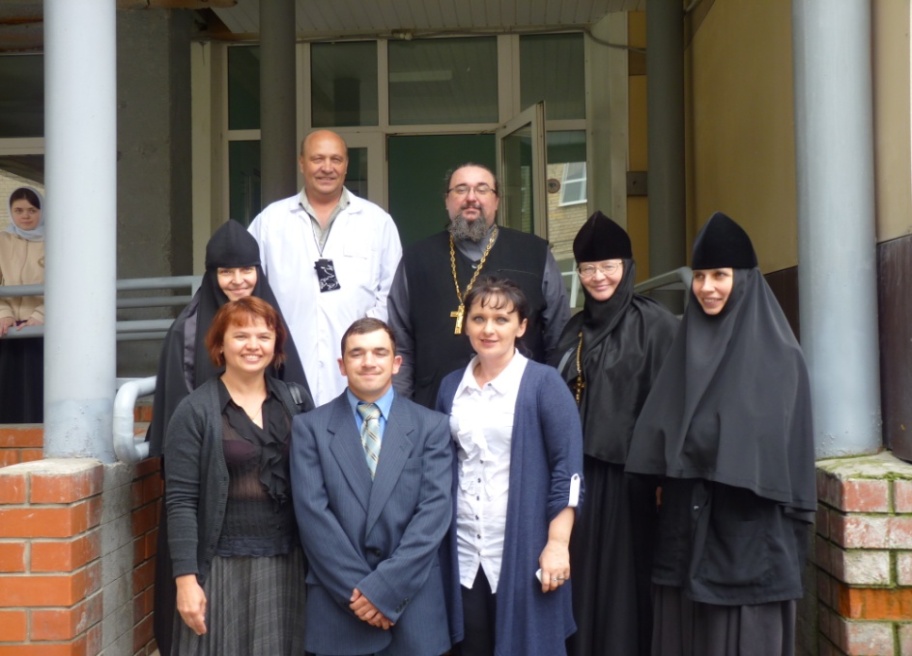 психолог и кабинет психологической разгрузки,           службы в  домашней церкви,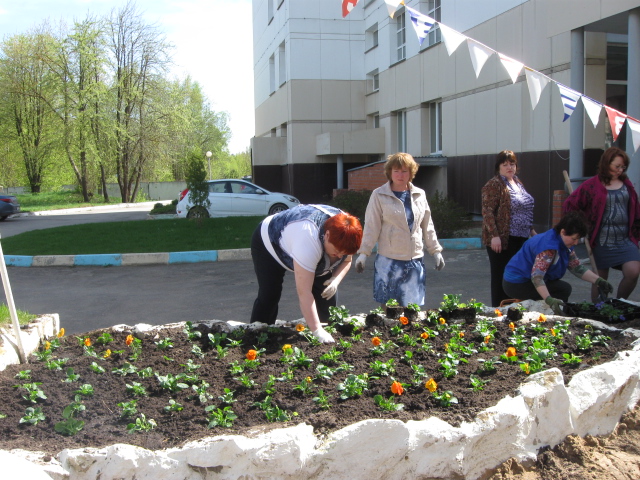 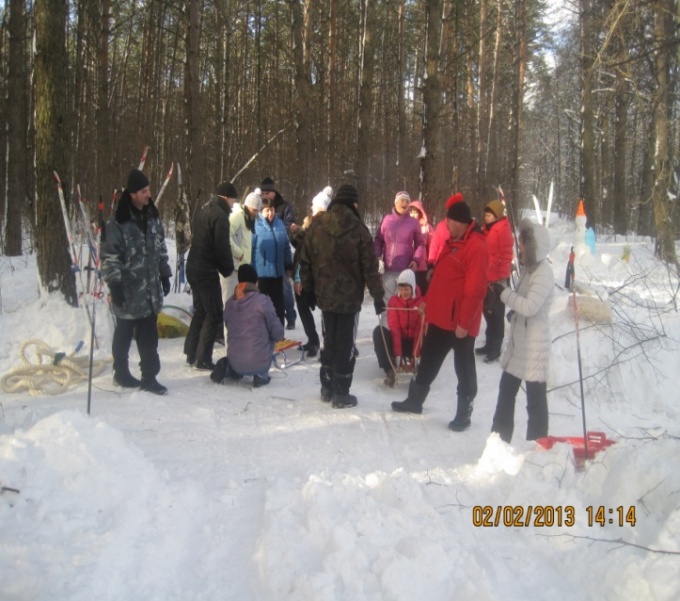                      совместный  труд                      и                        отдых.	Коллектив принимает активное участие в областных и районных мероприятиях и конкурсах,	 акциях и фестивалях: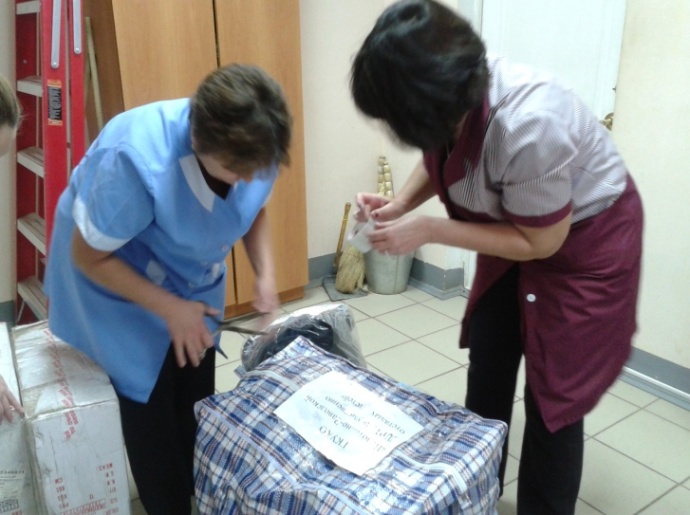 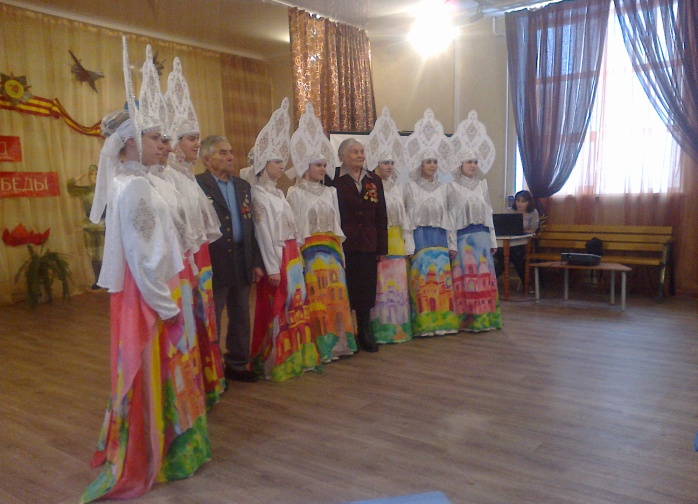 сбор гуманитарной помощи Украине              встреча коллектива с ветеранами ВОВПоддерживает самые теплые отношения со своими друзьями-спонсорами: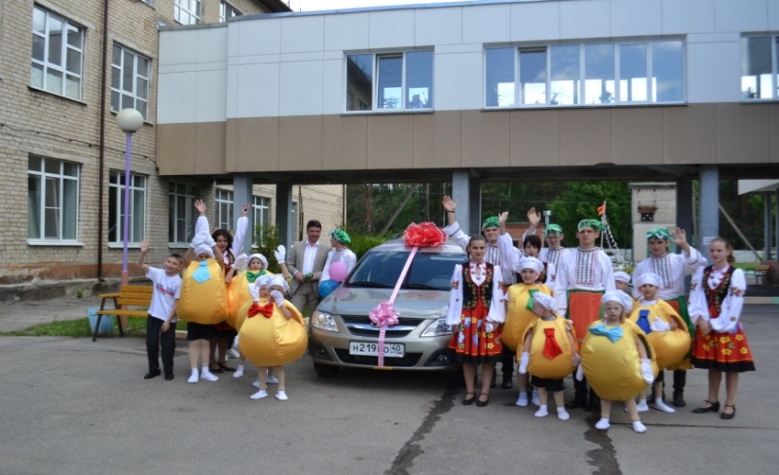 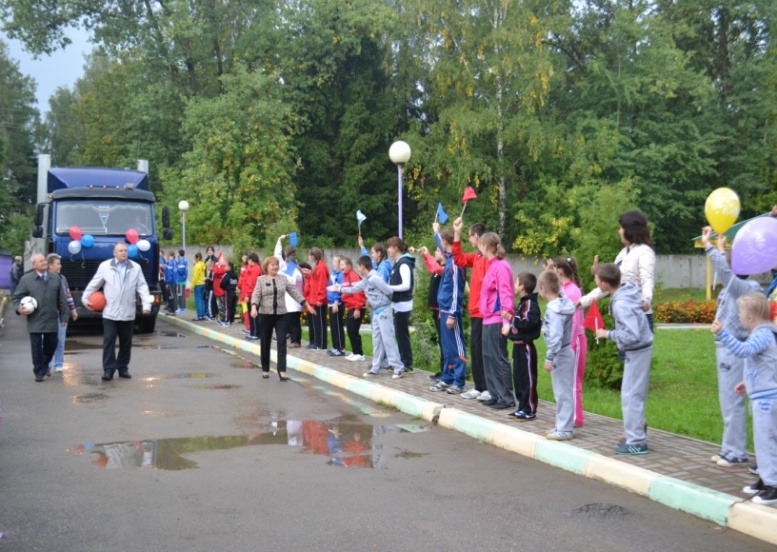 	Подарок ОАО «Газэнергобанк» - автомобиль   ОАО «Первый Завод» - спортплощадка Победители Всероссийского конкурса на звание «Лучший работник учреждения социального обслуживания»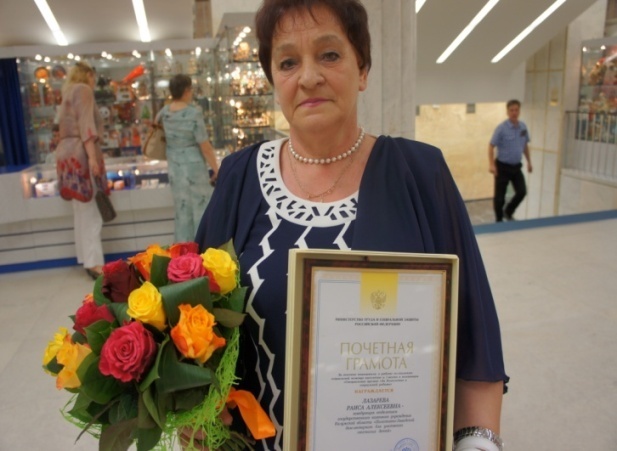 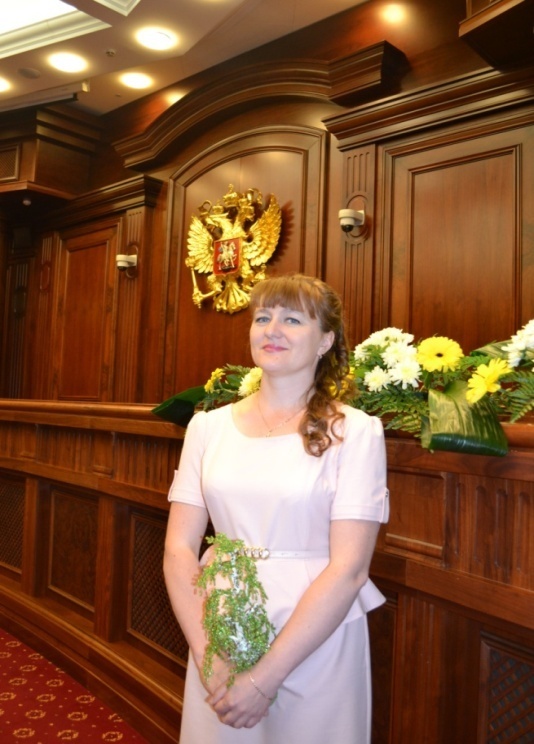 		Лазарева Раиса Алексеевна                         Искандарова Светлана Викторовна           Администрация учреждения в полной мере выполняет обязательства по улучшению условий труда (акт № 4 от 20.04.2015г.).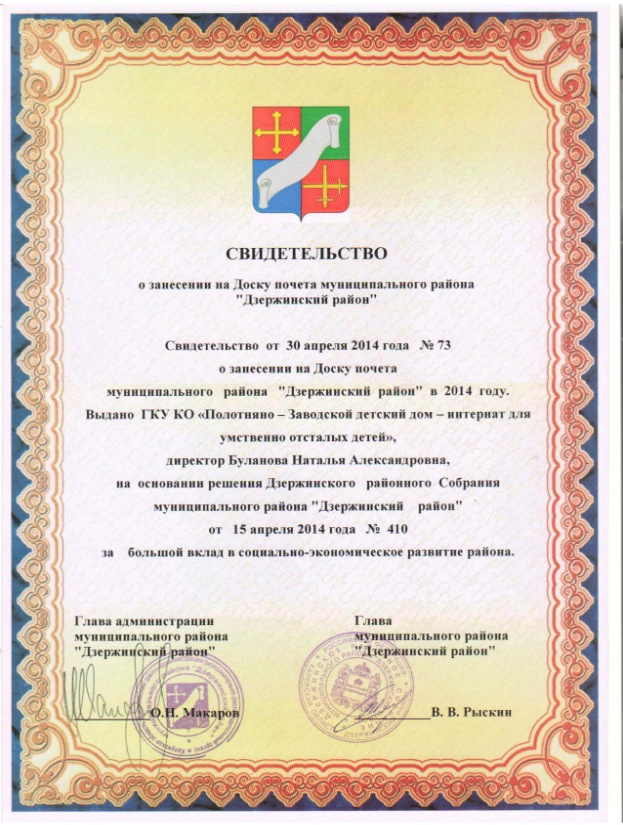 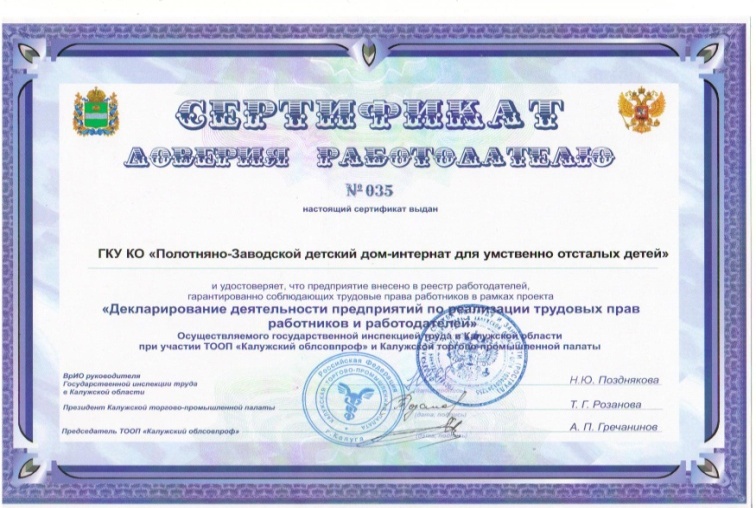 